DIA 26 DE MAYO. GUÍA DE APRENDIZAJE CASA.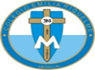 NOMBRE ______________________________________________________Antes de iniciar nuestra jornada de trabajo nos ponemos en la presencia del Señor e invocamos el espíritu de Dios sobre cada una de nosotras y de las personas que están contigo en estos momentos. En casa, o en el trabajo. Por eso las invito a rezar esta pequeña oración.Ven espíritu santo.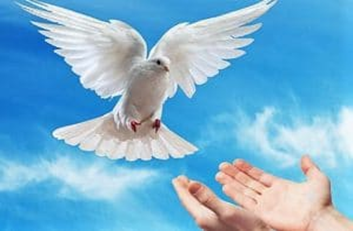 ¡Oh! Espíritu Santo, espíritu de Libertad, dale paz y regocijo a mi alma, líbrame de las tribulaciones y angustia concédeme tus siete dones, para que sea sensible al dolor ajeno y practique la misericordia y la bondad. Renueva un espíritu noble dentro de mí, ¡lléname con tu amor Santo Espíritu de Dios! Amén.Recuerde de hacer la pausa activa. Parece, haga ejercicios de estiramiento por unos minutos.Hoy trabajaremos el tema sobre el Espíritu Santo, ya que el próximo domingo celebramos la fiesta de pentecostés. RIEGA NUESTRA TIERRA CON LA LLUVIA DE TU GRACIA, SANTO ESPÍRITU DE DIOS.El Espíritu Santo también es como una lluvia, agua que penetra la tierra seca. Somos tierra que cruje y que llora, seca y agrietada. Pero cuando llueve la gracia, nuestro desierto reverdece y se llena de flores, rebosa de vida.Nosotros hemos regalado nuestra vida a tantas cosas de este mundo, hemos desgastado nuestras energías en tantas tonterías que nos han dejado secos por dentro, sin vida, sin amor, sin hermosura. Es bueno que pensemos por un instante de que nos hemos dejado llenar el corazón que hasta Dios en algún momento, parece que se nos hubiese ido. Invoquemos al Espíritu Santo para que se derrame como lluvia fecunda, para que haga brotar las nuevas semillas buenas, que él mismo puso en nosotros el día de nuestro Bautismo y nuestra confirmación. Él lo ha prometido: “Derramaré agua sobre el suelo sediento y torrentes sobre la tierra seca” el Espiritu de Dios, hoy quiere renovar tu vida en este nuevo pentecostés. Que celebramos el próximo domingo. Déjate renovar por su acción. (lsaías 44,3)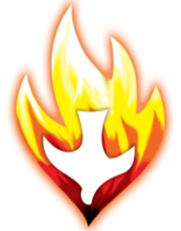 Pidámosle que riegue, que refresque, que renueve con sus gotas divinas, que nos devuelva la vitalidad y la energía, que resucite nuestros sueños y nuestra esperanza. Así se cumplirá la promesa del profeta Oseas: “Seré como rocío para Israel, y  en este momento Dios te habla a ti, con estas palabras:  yo seré para ti, como lluvia fresca, que si bebes de ella, sentirás la salvación de Dios. Él florecerá como el lirio, y hundirá sus raíces como el Líbano. En lo profundo de tu corazón.Sus ramas se desplegarán y su esplendor será como el olivo. Estará perfumado como el Líbano, volverán a sentarse a su sombra, harán crecer el trigo, florecerán como la vid” (Oseas 14,6-8. Y a ti te dice en este nuevo pentecostés de la Historia. Yo derramare mi espíritu sobre ti querida hija, te adornare con los dones y los frutos de mi espíritu divino; volveré a abrazarte y te daré lo que has perdido por el pecado “La salvación. Y hare crecer en ti, la bondad y la hermosura con la cual fuiste creada desde el día que abriste los ojos a la vida. Queridas estudiantes. Poco nos queda para comenzar a trabajar el proyecto de vida obligatorio para el grado 10°. ¿Que estas dispuesta a renovar en tu vida de creyente?ACTIVIDAD.1. Elija de las frese anteriores aquella que más te llame la atención y justifique su respuesta. ________________________________________________________________________________________________________________________________________________________________________________________________________________________________________________________________________________________________________________________________ 2. Que don y que fruto del espíritu Santo te hace más falta en tu vida y te gustaría que el espíritu santo te regalara en este nuevo pentecostés?. Para esta respuesta tienes que consultar cuales son los dones y los frutos que regala el Espíritu santo a la Iglesia y a cada uno de nosotros.Cuáles son los Dones?____________________________________________________________________________________________________________________________________________________ Cuáles son los frutos.________________________________________________________________________________________________________________________________________________________________________________________________________________________________________________ 3. Sabes reconocer en tu vida cuáles son esas cosas que han llegado a tu vida que te han quitado la paz y la armonía Y COMO LO HAS SOLUCIONADO?________________________________________________________________________________________________________________________________________________________________________________________________________________________________________________ 4. Que acciones buenas reconoces que el Espíritu Santo a traído a tu vida?________________________________________________________________________________________________________________________________________________________________________________________________________________________________________________ 5. Haz creativamente la Ilustración sobre pentecostés. Haz de cuenta que estamos celebrando esta fiesta en el colegio, así como lo hacíamos cada año.  En este 2020 toco celebrarlo en familia, esto también es una gracia de Dios. Escucha la eucaristía el domingo vive así la gran fiesta de nuestra Iglesia católica.Si realizas esta actividad bien y amor entonces has celebrado la fiesta del espíritu santo en tu vida. Que alegría, felicitaciones.